PERJANJIAN KINERJA TAHUN 2020Dalam rangka mewujudkan manajemen pemerintahan yang efektif, transparan dan akuntabel serta berorientasi pada hasil, kami yang bertanda tangan di bawah ini :Nama		: DRS. SUMARGANDI, MSIJabatan	: CAMAT JETISselanjutnya disebut pihak pertamaNama		: H HARYADI SUYUTIJabatan	: WALIKOTA YOGYAKARTA selanjutnya disebut pihak keduaPihak pertama berjanji akan mewujudkan target kinerja yang sesuai lampiran perjanjian ini, dalam rangka mencapai target kinerja seperti yang telah ditetapkan dalam dokumen perencanaan. Keberhasilan dan kegagalan pencapaian target kinerja tersebut menjadi tanggung jawab saya.Pihak kedua akan melakukan supervisi yang diperlukan serta akan melakukan evaluasi terhadap capaian kinerja dari perjanjian ini dan mengambil tindakan yang diperlukan dalam rangka pemberian penghargaan dan sanksiPERJANJIAN KINERJA TAHUN 2020KECAMATAN JETIS KOTA YOGYAKARTAPERJANJIAN KINERJA STRATEGIS TAHUN 2019KECAMATAN JETIS KOTA YOGYAKARTAPenataan PKL di sepenggal Jalan Jenderal Sudirman dari Jembatan Gondolayu sampai dengan Perempatan Tugu dan semua ruas jalan.Penertiban pondokan di wilayah Kecamatan Jetis.Terwujudnya branding di 9 kampung.Penertiban IMB dan Reklame. Pemberdayaan masyarakat melalui program pelatihan lele Cendol dan Lorong Hijau produktif di 9 kampung.Pembangunan sumur resapan kecil sebanyak 5 titik di wilayah Kecamatan Jetis. Pelatihan menuju Kecamatan Inklusi.Sosialisasi sejarah bangunan cagar budaya di wilayah Jetis.Perbaikan sarana dan prasarana fasilitas umum dan jalan dengan anggaran Kelurahan.Pelayanan 3 in 1 kematian ( Akte kematian,KK, KTP ). Mempertahankan capaian tingkat perkembangan pembangunan Kecamatan JetisMengharuskan semua rekanan / penyedia jasa yang bekerjasama ber NPWP Kota Yogyakarta.Mengaktifkan Dasa Wiswa di wilayah Jetis.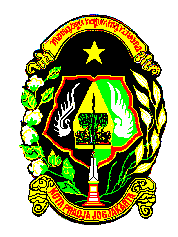 PEMERINTAH KOTA YOGYAKARTAKECAMATAN JETISJalan P.Diponegoro No.91  Telepon. 0274-515788  Yogyakarta 55231.Fax(0274).515788Email : jt@jogjakota.go.idHOTLINE SMS : 081 2278 0001; Hotline E-mail : upik@jogjakota.go.idWEBSITE: www.jogjakota.go.idParaf koordinasiParaf koordinasiParaf koordinasiParaf koordinasiNoJabatanParaftgl  1Asisten Umum2Plt.Ka.BappedaParaf HirarkiParaf HirarkiParaf HirarkiParaf HirarkiNoJabatanParaftgl1Sekretaris Daerah2Asisten Kesra Pihak KeduaH HARYADI SUYUTIYogyakarta,                          2020Pihak PertamaDRS. SUMARGANDI, MSINIP. 19690312 198903 1 005No.Sasaran StrategisIndikator KInerjaTarget(1)(2)(3)(4)Tingkat perkembangan pembangunan Kecamatan Jetis meningkatNilai evaluasi perkembangan pembangunan Kecamatan Jetis3711Tingkat perkembangan pembangunan Kecamatan Jetis meningkatNilai evaluasi perkembangan pembangunan Kecamatan Jetis371ProgramProgramAnggaranAnggaranKeterangan1Program Peningkatan Pelayanan danPemberdayaan MasyarakatBerbasis Kewilayahan KecamatanJetisRp.4.894.730.976,-APBD Walikota YogyakartaH.HARYADI SUYUTIYogyakarta,                               2020Camat Jetis DRS. SUMARGANDI, MSINIP. 19690312 198903 1 005Walikota YogyakartaH. HARYADI SUYUTIYogyakarta,                         2019Camat JetisDRS.SUMARGANDI,MSINIP. 196903121989031005PERJANJIAN KINERJA TAHUN 2019PERJANJIAN KINERJA TAHUN 2019PERJANJIAN KINERJA TAHUN 2019PERJANJIAN KINERJA TAHUN 2019PERJANJIAN KINERJA TAHUN 2019PERJANJIAN KINERJA TAHUN 2019KECAMATAN JETISKECAMATAN JETISKECAMATAN JETISKECAMATAN JETISKECAMATAN JETISKECAMATAN JETISNoNoNoSasaranIndikator SasaranTarget1Tingkat perkembangan pembangunan Kecamatan  Jetis meningkatNilai evaluasi perkembangan pembangunan Kecamatan  Jetis3381.1Peningkatan pelayanan dan pemberdayaan masyarakat berbasis kewilayahan Kecamatan JetisNilai survei kepuasan masyarakat82,91.1Peningkatan pelayanan dan pemberdayaan masyarakat berbasis kewilayahan Kecamatan JetisTingkat swadaya masyarakat19%1.1.1Sosialisasi Kampung Tanggap Bencana sebanyak 4 kaliSosialisasi Kampung Tanggap Bencana sebanyak 4 kaliSosialisasi Kampung Tanggap Bencana sebanyak 4 kali1.1.2Monografi Kelurahan dan Kecamatan sebanyak 4 dokumenMonografi Kelurahan dan Kecamatan sebanyak 4 dokumenMonografi Kelurahan dan Kecamatan sebanyak 4 dokumen1.1.3Sosialisasi Kelembagaan RT/RW sebanyak 2 kaliSosialisasi Kelembagaan RT/RW sebanyak 2 kaliSosialisasi Kelembagaan RT/RW sebanyak 2 kali1.1.4Evaluasi Kelurahan Tingkat Kecamatan sebanyak 3 LPMK 166 RT 37 RWEvaluasi Kelurahan Tingkat Kecamatan sebanyak 3 LPMK 166 RT 37 RWEvaluasi Kelurahan Tingkat Kecamatan sebanyak 3 LPMK 166 RT 37 RW1.1.5Hibah LPMK atau RT/RW sebanyak 3 LPMK 166 RT 37 RWHibah LPMK atau RT/RW sebanyak 3 LPMK 166 RT 37 RWHibah LPMK atau RT/RW sebanyak 3 LPMK 166 RT 37 RW1.1.6Sambagn Kampung dan Keamanan Wilayah sebanyak 44 kaliSambagn Kampung dan Keamanan Wilayah sebanyak 44 kaliSambagn Kampung dan Keamanan Wilayah sebanyak 44 kali1.1.7PEnyuluhan Satgas Linmas Kecamatan sebanyak 4 kaliPEnyuluhan Satgas Linmas Kecamatan sebanyak 4 kaliPEnyuluhan Satgas Linmas Kecamatan sebanyak 4 kali1.1.8PAM Jogobaran sebanyak 4 kegiatanPAM Jogobaran sebanyak 4 kegiatanPAM Jogobaran sebanyak 4 kegiatan1.1.9Operasional Forkompimka selama 12 bulanOperasional Forkompimka selama 12 bulanOperasional Forkompimka selama 12 bulan1.1.10Operasional Pelayanan Terpadu Kecamatan (PATEN ) sebanyak 1 kaliOperasional Pelayanan Terpadu Kecamatan (PATEN ) sebanyak 1 kaliOperasional Pelayanan Terpadu Kecamatan (PATEN ) sebanyak 1 kali1.1.11Sosialisasi Peraturan Perundangan Pelayanan Terpadu sebanyak 1 kaliSosialisasi Peraturan Perundangan Pelayanan Terpadu sebanyak 1 kaliSosialisasi Peraturan Perundangan Pelayanan Terpadu sebanyak 1 kali1.1.12IMBB yang diterbitkan selama 12 bulanIMBB yang diterbitkan selama 12 bulanIMBB yang diterbitkan selama 12 bulan1.1.13Bimtek kelembagaan sebanyak 2 kegiatanBimtek kelembagaan sebanyak 2 kegiatanBimtek kelembagaan sebanyak 2 kegiatan1.1.14Festival Anak Sholeh sebanyak 1 kaliFestival Anak Sholeh sebanyak 1 kaliFestival Anak Sholeh sebanyak 1 kali1.1.15Festival Lansia sebanyak 1 kaliFestival Lansia sebanyak 1 kaliFestival Lansia sebanyak 1 kali1.1.16Festival PAUD sebanyak 1 kaliFestival PAUD sebanyak 1 kaliFestival PAUD sebanyak 1 kali1.1.17FGD Bagi Kader Lembaga Sosial sebanyak 1 kaliFGD Bagi Kader Lembaga Sosial sebanyak 1 kaliFGD Bagi Kader Lembaga Sosial sebanyak 1 kali1.1.18HKG sebanyak 1 kaliHKG sebanyak 1 kaliHKG sebanyak 1 kali1.1.19Lomba Baduta ASI sebanyak 1 kaliLomba Baduta ASI sebanyak 1 kaliLomba Baduta ASI sebanyak 1 kali1.1.20Lomba Takbir Keliling sebanyak 1 kaliLomba Takbir Keliling sebanyak 1 kaliLomba Takbir Keliling sebanyak 1 kali1.1.21Operasional TKPK selama 12 bulanOperasional TKPK selama 12 bulanOperasional TKPK selama 12 bulan1.1.22Pelatihan Bagi Pelaku Seni sebanyak 2 kegiatanPelatihan Bagi Pelaku Seni sebanyak 2 kegiatanPelatihan Bagi Pelaku Seni sebanyak 2 kegiatan1.1.23Pelatihan Untuk Meningkatkan Wawasan Warga Masyarakat sebanyak 2 kegiatanPelatihan Untuk Meningkatkan Wawasan Warga Masyarakat sebanyak 2 kegiatanPelatihan Untuk Meningkatkan Wawasan Warga Masyarakat sebanyak 2 kegiatan1.1.24Pentas Kebudayaan sebanyak 2 kegiatanPentas Kebudayaan sebanyak 2 kegiatanPentas Kebudayaan sebanyak 2 kegiatan1.1.25Penyuluhan bagi Warga Masyarakat sebanyak 3 kegiatanPenyuluhan bagi Warga Masyarakat sebanyak 3 kegiatanPenyuluhan bagi Warga Masyarakat sebanyak 3 kegiatan1.1.26Sosialisasi Kemasyarakatan sebanyak 3 kegiatanSosialisasi Kemasyarakatan sebanyak 3 kegiatanSosialisasi Kemasyarakatan sebanyak 3 kegiatan1.1.27Sosialisasi Keterpaduan BKR dan PIKR sebanyak 1 kaliSosialisasi Keterpaduan BKR dan PIKR sebanyak 1 kaliSosialisasi Keterpaduan BKR dan PIKR sebanyak 1 kali1.1.28Workshop Remaja Berkarakter dan Semangat Spiritualitas Diri sebanyak 1 kaliWorkshop Remaja Berkarakter dan Semangat Spiritualitas Diri sebanyak 1 kaliWorkshop Remaja Berkarakter dan Semangat Spiritualitas Diri sebanyak 1 kali1.1.29Workshop Keluarga Zaman Now sebanyak 1 kaliWorkshop Keluarga Zaman Now sebanyak 1 kaliWorkshop Keluarga Zaman Now sebanyak 1 kali1.1.30Workshop Pengembangan Kapasitas Kelembagaan sebanyak 2 kegiatanWorkshop Pengembangan Kapasitas Kelembagaan sebanyak 2 kegiatanWorkshop Pengembangan Kapasitas Kelembagaan sebanyak 2 kegiatan1.1.31Workshop Sapta Pesona sebanyak 1 kaliWorkshop Sapta Pesona sebanyak 1 kaliWorkshop Sapta Pesona sebanyak 1 kali1.1.32Festival Lansia sebanyak 1 kaliFestival Lansia sebanyak 1 kaliFestival Lansia sebanyak 1 kali1.1.33Festival PAUD sebanyak 1 kaliFestival PAUD sebanyak 1 kaliFestival PAUD sebanyak 1 kali1.1.34Lomba Bank Sampah Antar RW sebanyak 1 kaliLomba Bank Sampah Antar RW sebanyak 1 kaliLomba Bank Sampah Antar RW sebanyak 1 kali1.1.35Operasional PKK RT dan PKK RW selama 12 bulanOperasional PKK RT dan PKK RW selama 12 bulanOperasional PKK RT dan PKK RW selama 12 bulan1.1.36Pelatihan Keanggotaan Lembaga Sosial sebanyak 6 kegiatanPelatihan Keanggotaan Lembaga Sosial sebanyak 6 kegiatanPelatihan Keanggotaan Lembaga Sosial sebanyak 6 kegiatan1.1.37Pelatihan Membuat Hantaran sebanyak 1 kaliPelatihan Membuat Hantaran sebanyak 1 kaliPelatihan Membuat Hantaran sebanyak 1 kali1.1.38Pelatihan Senam Sehat Lansia sebanyak 11 kaliPelatihan Senam Sehat Lansia sebanyak 11 kaliPelatihan Senam Sehat Lansia sebanyak 11 kali1.1.39Penyuluhan Kelembagaan dan Kapasitas Lembaga Sosial sebanyak 3 kegiatanPenyuluhan Kelembagaan dan Kapasitas Lembaga Sosial sebanyak 3 kegiatanPenyuluhan Kelembagaan dan Kapasitas Lembaga Sosial sebanyak 3 kegiatan1.1.40Sosialisasi Penanganan KDRT pada Anak sebanyak 1 kaliSosialisasi Penanganan KDRT pada Anak sebanyak 1 kaliSosialisasi Penanganan KDRT pada Anak sebanyak 1 kali1.1.41Sosialisasi Kesehatan bagi Warga sebanyak 3 kegiatanSosialisasi Kesehatan bagi Warga sebanyak 3 kegiatanSosialisasi Kesehatan bagi Warga sebanyak 3 kegiatan1.1.42Fasilitasi Pengurus Kampung sebanyak 4 kaliFasilitasi Pengurus Kampung sebanyak 4 kaliFasilitasi Pengurus Kampung sebanyak 4 kali1.1.43Bimtek Administrasi PKK sebanyak 1 kaliBimtek Administrasi PKK sebanyak 1 kaliBimtek Administrasi PKK sebanyak 1 kali1.1.44Festival Lansia sebanyak 1 kaliFestival Lansia sebanyak 1 kaliFestival Lansia sebanyak 1 kali1.1.45Festival PAUD sebanyak 1 kaliFestival PAUD sebanyak 1 kaliFestival PAUD sebanyak 1 kali1.1.46Operasional PKK selama 12 bulanOperasional PKK selama 12 bulanOperasional PKK selama 12 bulan1.1.47Pelatihan bagi Anggota Lembaga Sosial sebanyak 3 kegiatanPelatihan bagi Anggota Lembaga Sosial sebanyak 3 kegiatanPelatihan bagi Anggota Lembaga Sosial sebanyak 3 kegiatan1.1.48Pelatihan Kesenian sebanyak 3 kegiatanPelatihan Kesenian sebanyak 3 kegiatanPelatihan Kesenian sebanyak 3 kegiatan1.1.49Workshop Penyakit Zoonoza sebanyak 1 kaliWorkshop Penyakit Zoonoza sebanyak 1 kaliWorkshop Penyakit Zoonoza sebanyak 1 kali1.1.50Workshop bagi Kader Lembaga Sosial sebanyak 2 kegiatanWorkshop bagi Kader Lembaga Sosial sebanyak 2 kegiatanWorkshop bagi Kader Lembaga Sosial sebanyak 2 kegiatan1.1.51Workshop Pakaian Tradisional sebanyak 1 kaliWorkshop Pakaian Tradisional sebanyak 1 kaliWorkshop Pakaian Tradisional sebanyak 1 kali1.1.52Workshop Pengembangan Kapasitas Lembaga Sosial sebanyak 2 kegiatanWorkshop Pengembangan Kapasitas Lembaga Sosial sebanyak 2 kegiatanWorkshop Pengembangan Kapasitas Lembaga Sosial sebanyak 2 kegiatan1.1.53Fasilitasi Pengurus Kampung sebanyak 4 kaliFasilitasi Pengurus Kampung sebanyak 4 kaliFasilitasi Pengurus Kampung sebanyak 4 kali1.1.54Festival Lansia sebanyak 1 kaliFestival Lansia sebanyak 1 kaliFestival Lansia sebanyak 1 kali1.1.55Festival PAUD sebanyak 1 kaliFestival PAUD sebanyak 1 kaliFestival PAUD sebanyak 1 kali1.1.56Festival Pemuda sebanyak 1 kaliFestival Pemuda sebanyak 1 kaliFestival Pemuda sebanyak 1 kali1.1.57Operasional Lembaga Sosial sebanyak 3 kegiatanOperasional Lembaga Sosial sebanyak 3 kegiatanOperasional Lembaga Sosial sebanyak 3 kegiatan1.1.58Pelatihan untuk Peningkatan Kapasitas Lembaga Sosial sebanyak 7 kegiatanPelatihan untuk Peningkatan Kapasitas Lembaga Sosial sebanyak 7 kegiatanPelatihan untuk Peningkatan Kapasitas Lembaga Sosial sebanyak 7 kegiatan1.1.59Workshop Hatinya PKK sebanyak 1 kaliWorkshop Hatinya PKK sebanyak 1 kaliWorkshop Hatinya PKK sebanyak 1 kali1.1.60Workshop Kekerasan dalam Keluarga sebanyak 1 kaliWorkshop Kekerasan dalam Keluarga sebanyak 1 kaliWorkshop Kekerasan dalam Keluarga sebanyak 1 kali1.1.61Workshop bagi Anggota Lembaga Sosial sebanyak 3 kegiatanWorkshop bagi Anggota Lembaga Sosial sebanyak 3 kegiatanWorkshop bagi Anggota Lembaga Sosial sebanyak 3 kegiatan1.1.62Fasilitasi Kepengurusan Kampung sebanyak 4 kaliFasilitasi Kepengurusan Kampung sebanyak 4 kaliFasilitasi Kepengurusan Kampung sebanyak 4 kali1.1.63Conblokisasi yang terpelihara seluas 2.205 m²Conblokisasi yang terpelihara seluas 2.205 m²Conblokisasi yang terpelihara seluas 2.205 m²1.1.64Handralling yang terpelihara seluas 121 m²Handralling yang terpelihara seluas 121 m²Handralling yang terpelihara seluas 121 m²1.1.65SPAH yang terpelihara di 5 titikSPAH yang terpelihara di 5 titikSPAH yang terpelihara di 5 titik1.1.66SAH yang terpelihara seluas 17 m²SAH yang terpelihara seluas 17 m²SAH yang terpelihara seluas 17 m²1.1.67PJU yang terpelihara di 240 titikPJU yang terpelihara di 240 titikPJU yang terpelihara di 240 titik1.1.68Musrenbang sebanyak 4 dokumenMusrenbang sebanyak 4 dokumenMusrenbang sebanyak 4 dokumen1.1.69Profil Kewilayahan sebanyak 4 dokumenProfil Kewilayahan sebanyak 4 dokumenProfil Kewilayahan sebanyak 4 dokumen1.1.70PKL yang dibina sebanyak 4 kaliPKL yang dibina sebanyak 4 kaliPKL yang dibina sebanyak 4 kali1.1.71Informasi Pembangunan sebanyak 4 dokumenInformasi Pembangunan sebanyak 4 dokumenInformasi Pembangunan sebanyak 4 dokumen1.1.72Pasar Rakyat sebanyak 1 kaliPasar Rakyat sebanyak 1 kaliPasar Rakyat sebanyak 1 kali1.1.73Pelatihan bagi Pelaku UMKM sebanyak 3 kegiatanPelatihan bagi Pelaku UMKM sebanyak 3 kegiatanPelatihan bagi Pelaku UMKM sebanyak 3 kegiatan1.1.74Sosialisasi IUM dan PIRT sebanyak 1 kaliSosialisasi IUM dan PIRT sebanyak 1 kaliSosialisasi IUM dan PIRT sebanyak 1 kali1.1.75Anggota PKH yang dibina selama 2 hariAnggota PKH yang dibina selama 2 hariAnggota PKH yang dibina selama 2 hari1.1.76Workshop Kampung Bersih sebanyak 1 kaliWorkshop Kampung Bersih sebanyak 1 kaliWorkshop Kampung Bersih sebanyak 1 kali`Yogyakarta,                            2019Yogyakarta,                            2019Camat JetisCamat JetisWalikota YogyakartaWalikota YogyakartaWalikota YogyakartaKota YogyakartaKota YogyakartaH. HARYADI SUYUTIH. HARYADI SUYUTIH. HARYADI SUYUTIDRS. SUMARGANDI, MSIDRS. SUMARGANDI, MSINIP. 19690312 198903 1 005NIP. 19690312 198903 1 005Paraf KoordinasiParaf KoordinasiParaf KoordinasiParaf KoordinasiNoJabatanParaftgl 1Asisten Umum2Plt.Ka.BappedaParaf KoordinasiParaf KoordinasiParaf KoordinasiParaf KoordinasiNoJabatanParaftgl1Asisten Umum2Kabag.Organisasi